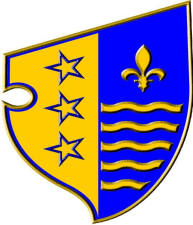  KANTONALNI OPERATIVNI CENTAR__________________________________________________________________________________________Broj: 17-44-10-94/13Goražde,16.05.2014. godineR E D O V N I   I Z V J E Š T A JNa osnovu informacija prikupljenih od osmatračke mreže iz člana 157. Zakona o zaštiti i spašavanju ljudi i materijalnih dobara od prirodnih i drugih nesreća, u protekla 24 sata na području BPK-a Goražde zabilježeno je slijedeće:	HE Piva Mratinje	Stanje na akumulaciji HE Mratinje je trenutno slijedeće:	Dotok vode u jezero je oko 80 m3 .Visina nivoa vode je četiri metra do preliva, tako da prema njihovim informacijama nema nikakvih opasnosti od većeg ispuštanja vode iz jezera.MUP  BPK-a Goražde:Prema informaciji Operativnog  centra  MUP-a BPK-a Goražde u protekla 24 sata nije bilo pojava opasnosti od prirodnih i drugih nesreća koje bi ugrožavale ljude i materijalna dobra.Direkcija za ceste BPK-a Goražde:	Na regionalnom putu R-448 Podkozara- Goražde-Hranjen-Hrenovica kod mjesta Rorovi došlo je do odrona zemljišta koji je zahvatio i dio kolovozne trake. Ovaj odron  je  obilježen trakom. Trenutno se saobraćaj na ovom putnom pravcu odvija jednom kolovoznom trakom.S područja općine GoraždeNa osnovu informacije dobijene od  Službe civilne zaštite općine Goražde u protekla 24 sata zabilježeno je slijedeće:Vodostaj rijeke Drine jutros u 05,00 časova iznosio je 147 centimetara. Vodostaj je tokom noći uglavnom bio stabilan. Isto stanje je i sa vodostajima njenih pritoka.	Ekipe civilne zaštite i profesionalne vatrogasne jedinice općine  Goražde su stalno na terenu, prate stanje i rade na sanaciji nastalih šteta.S područja općine Pale- Prača:Na osnovu informacije dobijene od Službe civilne zaštite općine Pale-Prača, u protekla 24 sata zabilježeno je slijedeće: Nivo rijeke Prače je u blagom opadanju tako da se voda u toku jučerašnjeg dana povukla u svoje korito.  Ekipe civilne zaštite su  na terenu i rade na  sanaciji od poplava. Na lokalnom putu Prača-Brdarići postoji  opasnost od odrona velike stijene iznad ovog putnog pravca, pa je zbog bezbjednosti ovaj lokalni putni pravac zatvoren za saobraćaj do daljnjeg.S područja općine Foča-Ustikolina:Na osnovu informacije dobijene od Službe civilne zaštite općine Foča-Ustikolina u protekla 24 sata zabilježeno je slijedeće:Vodostaji rijeka Koline,Kosovske rijeke su u granicama normale tako da trenutno nema opasnosti od izlijevanja iz korita.Usljed začepljenja odvodnih kanala i propusta površinske vode na području MZ-e Jabuka su oštetile većinu lokalnih puteva.Kantonalna bolnica BPK-a Goražde-Urgentni centar:	U prijemno-urgentni centar Kantonalne bolnice BPK-a Goražde u  protekla 24 sata primljena su 23 pacijenta.Dva pacijenta su  zadržana u Kantonalnoj  bolnici radi daljeg liječenja.